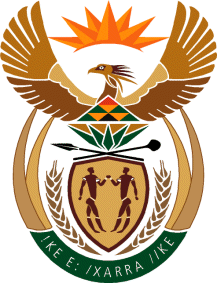 MinistryEmployment & LabourRepublic of South AfricaPrivate Bag X499, PRETORIA, 0001. Laboria House 215 Schoeman Street, PRETORA Tel: (012) 392 9620 Fax: 012 320 1942Private Bag X9090, CAPE TOWN, 8000. 120 Plein Street, 12th Floor, CAPE TOWN Tel: (021) 466 7160 Fax 021 432 2830www.labour.gov.zaNATIONAL ASSEMBLYWRITTEN REPLYQUESTION NUMBER: 1361 [NW1649E]1361.	Mrs Y N Yako (EFF) to ask the Minister of Employment and Labour:Whether his department has done any assessment of the short- to medium-term impacts of the high rate of unemployment in the Republic; if not, why not; if so, (a) what are the likely impacts and (b) how do such impacts threaten stability in the Republic?												NW1649EREPLY:The Department is of the view that the devastating impact of unemployment on any society has been well documented in available literature across the world, hence governments all over the world, continuously attempt to introduce policies that are pro-employment and measures to protect workers from potential abuse. All the labour laws that we have in the country, employment promotion strategies and policies, social security measures, support measures to students and the unemployed, housing, water, electricity, health, sanitation supply etc, are all measures that the government of the Republic of South Africa continue to implement to improve the living conditions of our citizens and to prevent instability in the country.